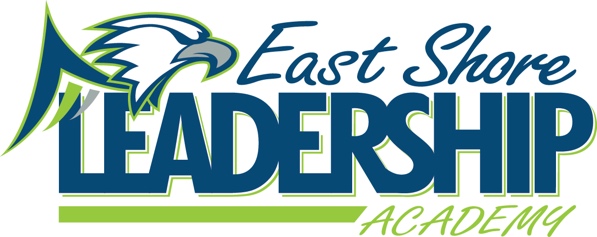 Mission
“East Shore Leadership Academy, in pursuit of excellence, will develop future leaders through a strong academic foundation and the development of high moral character.”School Improvement NotesNovember 16, 20222:00-2:45Attendance:Danielle Spradlin 	Nancy Gardner	Michelle Gardner	Sandy JohnsonMegan Noel		Sammy Schmaltz	Coby MarzolfAgenda:WIG - WIG The Median Growth Percentile on NWEA MAP in Reading and Math will be about average or higher.School Improvement Goals65% of students will meet NWEA Growth Goals in Math by June 19, 202765% of students will meet NWEA growth Goals in Reading by June 19, 2027Data	Testing has been completedData is being used for small group instructionStudent Check-inSpirit WeekPJ DayCrazy Christmas SweatersTye Dye DayDress Like A Staff MemberWacky WednesdayClass ColorChristmas Craft RotationNo mixing of gradesSpecialsMusicSport TeamsLooking for connections to help students joinParent Check-inVeterans AssemblyAppreciated the assemblyAthletic FactoryChoosing one activity to allow for student preferenceTitle 1 Check-InCompleting DocumentationReading Check-InBook Vending MachineBooks have been approved waiting for arrivalInterventionGroups have been determinedMath Check-In Math RecoveryWorking on completing training and assessmentsiReady Mathmeeting with teachers to assist with curriculumThe Leader in MeSLT will model and observe leadership expectations in the cafeteria during K-2 lunch (the week of 12/12) in hopes of increasing the number of Golden Sporks earned by the little leaders & will also pass out rewards for the littles that showcase exemplary behaviors.SLT will ask for K-8 volunteers to participate in a “School of Choice” Pep Rally Dance for School of Choice Week.  (To be held in January)  Swag bags may be available to those that wish to participate.  Posters and word of mouth will be used to HYPE up the event.  Mrs. Grossi shared it on her Classroom Facebook page and Google Classroom.Student BehaviorParent ConferencesAssisting with discussionsBehaviorsLeveling outBehavior PlansPlans are in place for those that neededSome students are in observation phase to create oneStudent Wellness GroupCreating a Healthy MessageTo be read on announcementsTry it TuesdayUnique or fun food sample for students to try in the cafeteriaMove it MondayParent GroupCreating group for the school to home connectionESSER III/LEA Plan (ARP) of UsePlan was approved by board at October meeting98cFederal money to be used for improvement of instructionSubmitted by: Danielle Spradlin – SIT Chairperson